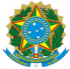 GOVERNO FEDERAL MINISTÉRIO DA EDUCAÇÃO SECRETARIA DE EDUCAÇÃO PROFISSIONAL E TECNOLÓGICA INSTITUTO FEDERAL FLUMINENSE CAMPUS BOM JESUS DO ITABAPOANA AUTORIZAÇÃO DO(A) RESPONSÁVEL LEGAL Eu,_____________________________________________________________, portador(a) do documento de identidade nº _________________________ emitido pelo____________________ em _____________________e inscrito(a) no CPF/MF sob o nº__________________________, responsável pelo(a) discente_________________________________________________, portador(a) do documento de identidade nº____________________________emitido pelo________________________em_____________e inscrito(a) no CPF/MF sob o nº _____________________________, autorizo-o(a) a participar do Projeto Jovens Talentos para a Ciência da FAPERJ - Fundação Carlos Chagas Filho de Amparo à Pesquisa do Estado do Rio de Janeiro no período de 1º de agosto de 2022 a 31 de janeiro de 2024. Declaro que estou ciente de que as informações que estou prestando são de minha inteira responsabilidade e que, no caso de declaração falsa, estarei sujeito às sanções previstas na legislação. Bom Jesus do Itabapoana ,                       de                               de 20     . Assinatura do(a) Responsável Legal 